ONE MINUTE GUIDE - Chronologies What is a chronology?Compiling and analysing chronologies serves as a foundation for relationship-based practice as they provide an overview of what has happened in families' lives, aid understanding of what their experience of services and professionals might be, what can be learnt from this, and how this can be worked with to effect change in the future. Chronologies: a tool for multiple purposes: How to compile a chronology. When a child/ family has been allocated to you for an assessment or a piece of Early Help work please check to see if there is already an open chronology on MOSAIC. If there isn't please open a chronology on mosaic on the eldest child in the family (under 18).   You may decide to open additional chronologies if the children are living in different addresses (this will rely on your professional judgement).                                                                                      See separate MOSAIC guidance - Working with Chronologies and Created ChronologiesA chronology is a list of events that have occurred within a family in date order providing the date of the event, brief detail of what the event was and the source of the information where required, and the significant of this event. Overall, the chronology should provide a prompt, concise and visual outline of significant events based on the facts. It is down to practitioner judgement when a chronology starts. At a minimum it should start at the child's date of birth, however there may be family history or pre-birth involvement that may be relevant to summarise. Chronology template on Mosaic Title
Name (Person ID) born DOB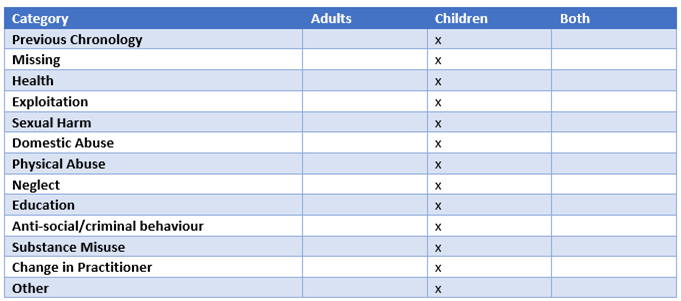 Under Categories', please select the applicable category from the above dropdown list Significant events should focus on the circumstances that had a positive or negative impact on the child / family. The information recorded in chronologies should be succinct and to the point. Usually, two or three sentences detailing the incident or event and its significance will be sufficient and help practitioners identify relevant patterns when it comes to analysing the information at a later point. Practitioners should remember that the chronology will be shared with the family and potentially the child when they are older, so it should be written in accessible language with jargon and acronyms avoided. Conclusion Chronologies are a critical tool to support social work practice with children and their families. They provide a foundation for relationship-based practice and identify patterns of risk, harm and protective factors and how they have occurred over time. They also help plan next steps for assessment and intervention. Chronologies need to be opened, maintained and updated on a regular basis; analysed and reviewed in supervision and relevant meetings; and presented in a range of contexts including child protection conferences and care proceedings. Information contained in the chronology needs to be succinct, recording key events and impact on the child.This one minute guide supports practitioners to understand how chronologies can be helpful and identifies the process of compiling, analysing and presenting chronologies within their work to support decision making at every stage of the child's / families journey.  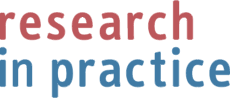 Completing social work chronologies: Practice Tool (2022) | Research in PracticeAs partners of Research in Practice we have access to a wealth of learning resources and training to support evidence-informed practice with [children, young people and families / adults, carers and families].  You can create an account here or if you have one login to view resources on a wide range of topics. Ask me for more information.If you require any further support, please do not hesitate to contact The Stronger Futures Academy.  Karley.middleton@portsmouthcc.gov.uk  DateAgeSourceEventAnalysis, impact and actionsCategory1.01.2020- 07.12.2022Previous chronologyFamily History Please see previous chronology dated 1.01.2020 which is uploaded on MOSAICInclude a very brief summary of the historyPrevious chronology The date or time period for each significant event should be recorded here.Referral source i.e., Health, Education, Police etc.The date or time period for each significant event should be recorded here.Analysis involves paying careful attention to what is going on in any situation in order to understand that situation and make recommendations for support.  Potential and actual impact on the child. To include observation, child’s expressed views and professional judgment.Actions need to be:S - SpecificM - MeasureableA - AgreedR - Realistic T - Timely  Contact / Referral, Child Protection, Early Help, Health, Police, Education, Family Event